Publicado en  el 21/01/2014 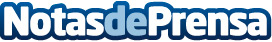 Sara Pi estrena "Wake Up" Datos de contacto:Sony MusicNota de prensa publicada en: https://www.notasdeprensa.es/sara-pi-estrena-wake-up_1 Categorias: Música http://www.notasdeprensa.es